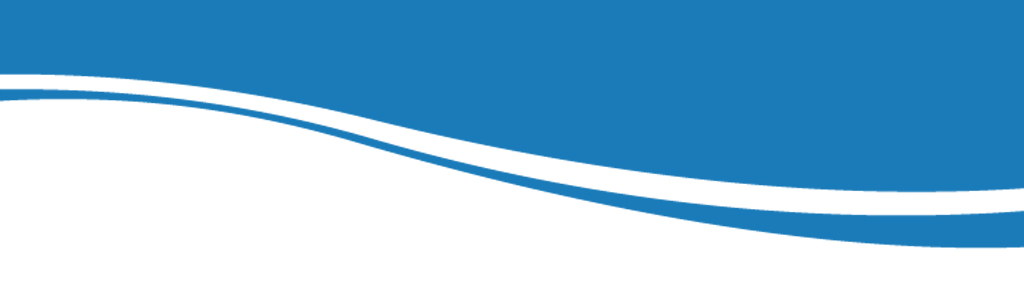 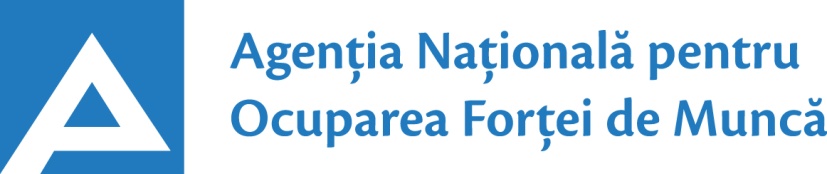                    10.02.202024.01.2017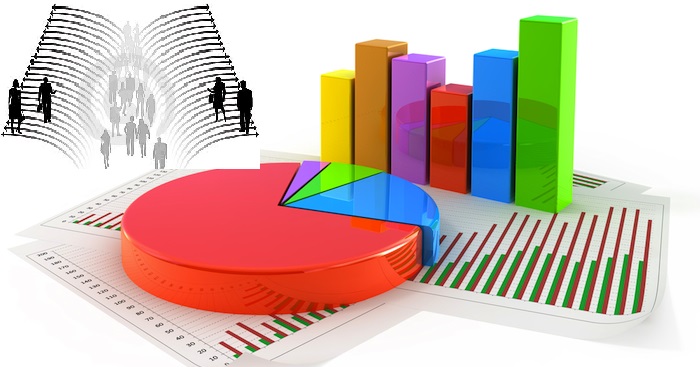 Observatorul pieței munciiConform bazei de date a Agenţiei Naţionale pentru Ocuparea Forţei de Muncă la data de 10.02.2020 erau în evidenţă 8686 locuri de muncă vacante, care pot fi accesate atât de femei, cât și de bărbați.  În aspect teritorial, numărul locurilor de muncă vacante, disponibile în fiecare subdiviziune teritorială de ocupare, constituie: Pentru persoanele cu nivel de instruire superior şi mediu de specialitate sunt disponibile1806 locuri de muncă vacante, constituind cca 21% din numărul total de locuri vacante. Ținând cont de HG nr. 672 din 17.12.2019 pentru locurile vacante în autorități publice (specialist (inclusiv superior, principal) este stabilit moratoriu temporar.Pentru persoanele cu nivel de instruire secundar profesional și pentru muncitorii necalificați, Agenţia Naţională pentru Ocuparea Forţei de Muncă oferă 6880 locuri de muncă, ce constituie 79% din numărul total de locuri de muncă vacante:Sunt oferite următoarele locuri de muncă pentru muncitori necalificaţi:Persoanele aflate în căutarea unui loc de muncă, se pot adresa la subdiviziunile teritoriale pentru ocuparea forţei de muncă sau pot accesa Portalul pieţei muncii: www.angajat.md, unde sunt postate locurile vacante oferite în fiecare raion, pe profesii.      Prezentul buletin este elaborat în concordanță cu „Clasificatorul ocupaţiilor din      Republica Moldova (CORM 006-14)”,aprobat prin ordinul Ministerului Muncii,      Protecției Sociale și Familiei nr.22 din 03.03.2014.STOLocuri vacanteSTOLocuri vacanteChişinău3033Donduşeni89Bălți 1574Anenii Noi85Ungheni549Rezina85Floreşti337Căuşeni79Nisporeni249Sângerei71Cahul248Soroca64Străşeni220Ocniţa62Călăraşi193Dubăsari60Cimişlia162Leova58Basarabeasca151Drochia57Râşcani147Cantemir56Orhei138Şoldăneşti53Hânceşti131Teleneşti52Ialoveni128Criuleni50Glodeni100Taraclia44	UTA Găgăuzia97Edineț37Briceni95Făleşti37Ştefan Vodă95OcupațiiLocuri vacanteTotalDin care:Specialist în domeniul sănătății308asistent medical (inclusiv de familie) – 135medic specialist – 105medic medicină generală – 15farmacist – 15medic medicină de familie – 15felcer/felcer laborant – 10laborant-farmacist – 4maseur - 3registrator medical – 3kinetoterapeut - 3Inspector, ofițer292inspector de poliție – 64inspector (alte domenii) – 64polițist de frontieră – 51polițist – 29ofițer urmărire penală – 29inspector pregătire tehnico-militară – 20ofiţer de sector – 17ofițer conformitate – 11ofițer de investigații – 7Inginer, tehnician  176inginer  (alte domenii) – 53tehnician (alte domenii) – 49elecromecanic – 11tehnician aviație la exploatarea navelor – 10inginer programator – 10inginer-tehnolog/tehnolog  – 7inginer cadastral – 7inginer electrician – 6tehnician reţele de telecomunicaţii – 5inginer proiectant - 5inginer electronist – 5diriginte de șantier – 4inginer-mecanic – 4Specialist în învățământ163educator învăţământul preşcolar/primar – 61profesor învăţământ liceal/postliceal – 21profesor învăţământ primar/gimnazial – 20psiholog – 13instructor/maistru-instructor – 13profesor universitar - 11psihopedagog – 6traducător – 5conducător muzical - 4metodist  – 3profesor învățământ profesional - 3logoped – 3Specialist în activitatea financiară, economică sau comercială131contabil/contabil-șef - 105economist – 17broker – 6auditor intern – 3Specialist (inclusiv superior, principal)88Șef secție/sector/serviciu/grup/etc.(diverse domenii)86Manager/marketing71manager (în activitatea comercială) – 31manager  (alte ramuri) – 23manager (marketing și vânzare) – 9telemarketolog – 5merceolog - 3Consultant(diverse ramuri)33Asistență socială32asistent social /inclusiv comunitar– 22asistent parental profesionist – 10Maistru (diverse domenii) 31Pilot aeronave27Programator/Programator software (administrator bază de date)26Secretar(diverse domenii)21Electrician secție/sector17Jurisconsult/grefier14Director (alte domenii)13Administrator(diverse ramuri)11Laborant  (alte domenii)9Asistent judiciar6Actor6Electronist6Tehnolog6Chinolog6Specialist securitatea și sănătatea în muncă5Șef stație de alimentare cu combustibil4Șef oficiu poștă3Mecanic(diverse domenii)3Agronom3Specialist relații publice3Alte ocupații206Lucrători în industria textilă și confecții2536cusător (industria ușoară/confecțiilor) – 2334confecționer articole din piele - 76croitor – 49termofinisor confecții – 28țesător/țesător covoare – 17asamblor/cusător  articole de marochinărie – 15încheietor (tricotaje) – 11tricoter manual - 6Transport şitelecomunicaţii570conducător auto (șofer) – 284montator cale ferată – 74taxator/conductor – 56lăcătuș auto – 41muncitor rutier/feroviar – 36mecanic auto/ajutor de mecanic – 28asamblor –  10lăcătuș la lucrările de asamblare mecanică – 9strungar  – 8instructor conducere auto - 7acumulatorist - 7preparator înghețată – 6electrician auto – 4Operatori, aparatişti, maşinişti la instalaţii și mașini 559operator în sectorul de producție – 166operator  vânzări  prin telefon – 69mașinist (alte domenii)  - 43operator la telecomunicații – 50mașinist la mașinile de preambalat și împachetat -50operator  (alte domenii) – 41operator la bandă rulantă – 35operator introd., validare si prelucrare date – 25operator la calculatoare electronice – 17operator de interviu - 13operator la mașini-unelte cu comandă numerică –10mașinist la excavatorul cu o singură cupă – 8operator facturare – 8operator ghișeu bancă – 7operator debitor - 6operator în sala de cazane – 6operator la complexe și ferme zootehnice - 5Lucrători calificați în întreprinderi industriale510montator subansamble – 66electromontor/lăcătuș electromontor - 53sudor/electrogazosudor – 48control or (alte domenii) – 38lăcătuș instalator tehnică sanitară – 41lăcătuș-reparator – 27lăcătuș la repararea materialului rulant – 23lăcătuș-montator – 22rihtuitor fețe de încălțăminte – 22electrician/lăcătuș electrician – 13reparator utilaj tehnologic - 13lăcătuș revizie și reparație a locomotivelor – 12extractor –puitor  - 12controlor calitate – 12șlefuitor de lemn – 12imprimator desene – 10bijutier matale prețioase – 10filator – 10lăcătuș la exploatarea și repararea utilajelor – 8montator linii de cablu de telecomunicați - 8asamblor / decorator jucării– 7lăcătuș la rețelele de apeduct și canalizare – 7lăcătuș la asamblarea construcțiilor metalice - 7montator sisteme de ventilație – 6electromecanic ascensoare - 5bobinator  bobine  -  5liftier – 5asamblor-montator – 3ștanțator – 3Hoteluri şi restaurante384chelner (ospătar) – 153bucătar/bucătar - șef – 122brutar  – 50cofetar – 27barman – 17bombonier  – 9modelator /preparator aluat – 6Lucrători în domeniul serviciilorpersonale347inspector inferior patrulare - 99gardian public – 91dispecer – 25frizer -24dădacă - 17poştaş  – 17agent de intervenție pază și ordine - 14santinelă – 10marinar - scafandru – 10supraveghetor – 8salvator de apă - 7asistent personal – 6însoțitor de bord – 6arhivar – 5recepționist – 5lucrător social – 3Lucrători în domeniul vânzărilor314vânzător produse alimentare/nealimentare – 157controlor-casier/casier – 79agent de comerț/de vânzări – 20expeditor – 15completator mărfuri – 14magaziner – 12vânzător prin internet – 10bufetier – 6Lucrători calificaţi în agricultură, silvicultură, acvacultură, piscicultură 185viticultor – 134tractorist – 38mulgător – 5crescător de păsări /animale – 4cultivator legume - 4Lucrători în construcţii133fierar-betonist – 39pietrar-zidar – 20pavator – 20tâmplar – 16betonist – 14zugrav – 12tinichigiu – 6tencuitor – 6Alte ocupații 12     MeseriaLocuri vacanteTotalMuncitor auxiliar318Hamal146Îngrijitor încăperi de producție și serviciu140Măturător119Infirmieră  70Muncitor necalificat în industria confecțiilor67Bucătar auxiliar57Muncitor necalificat în agricultură, silvicultură și grădinărit56Doborâtori arbori38Călcător36Femeie de serviciu32Spălător veselă30Paznic 30Amenajator/îngrijitor/salubrizator  spații verzi26Muncitor necalificat la asamblarea,montarea pieselor22Cameristă19Puitor-ambalator17Spălător vehicule17Curățitor teritorii15Extractor12Despicător lemne9Încasator și cititor contoare de energie electrică8Muncitor constructor bîrne, chirpici, piatră7Ambalator manual6Ajutor de educator6Curățitor 6Spălătoreasă lenjerie6Recepționer mărfuri5Muncitor necalificat la ambalarea produselor5Agățător5